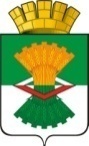 АДМИНИСТРАЦИЯМАХНЁВСКОГО МУНИЦИПАЛЬНОГО ОБРАЗОВАНИЯПОСТАНОВЛЕНИЕ    28 июня 2022 года                                                                                                          № 425п.г.т. МахнёвоОб утверждении порядка ведения муниципальной долговой книги Махнёвского муниципального образования            В соответствии со статьями 120 и 121 Бюджетного кодекса Российской Федерации, руководствуясь Положением о бюджетном процессе в Махнёвском муниципальном образовании, утвержденным решением Думы от 5 декабря 2011 года № 121 (с изменениями от 21.11.2013 года №393):ПОСТАНОВЛЯЮ:         1. Утвердить прилагаемый Порядок ведения муниципальной долговой книги Махнёвского муниципального образования.   2. Финансовому отделу Администрации Махнёвского муниципального образования обеспечить ведение муниципальной долговой книги.       3. Настоящее постановление вступает в силу со дня подписания и подлежит размещению на официальном сайте Махнёвского муниципального образования в информационно-коммуникационной сети Интернет.      4. Контроль   исполнения настоящего Постановления оставляю за собой.Глава Махнёвского муниципального образования                                                           А.С. Корелин    Приложение №1к Постановлению АдминистрацииМахнёвского муниципального образования от 28 июня 2022 г. № Порядок ведения муниципальной долговой книги Махнёвского муниципального образования 
I. Общие положения1.1.Настоящий Порядок разработан в соответствии со статьями 120 и 121 Бюджетного кодекса Российской Федерации с целью определения процедуры ведения муниципальной долговой книги Махнёвского муниципального образования (далее - Долговая книга), обеспечения контроля за полнотой учета, своевременностью обслуживания и исполнения долговых обязательств и устанавливает объем информации, порядок ее внесения в Долговую книгу, а также порядок регистрации долговых обязательств и порядок хранения Долговой книги.
II. Порядок ведения Долговой книги2.1. Ведение Долговой книги осуществляется Финансовым отделом Администрации Махнёвского муниципального образования в соответствии с настоящим Порядком.2.2 Финансовый отдел Администрации Махнёвского муниципального образования несет ответственность за сохранность, своевременность, полноту и правильность ведения Долговой книги.2.3. Долговые обязательства Махнёвского муниципального образования (далее - долговые обязательства), входящие в состав муниципального долга, могут существовать в виде обязательств по:1) ценным бумагам Махнёвского муниципального образования (муниципальным ценным бумагам);2) бюджетным кредитам, привлеченным в бюджет Махнёвского муниципального образования от других бюджетов бюджетной системы Российской Федерации;3) кредитам, полученным Махнёвским муниципальным образованием от кредитных организаций;4) гарантиям муниципального образования (муниципальным гарантиям).Долговые обязательства Махнёвского муниципального образования не могут существовать в иных видах, за исключением предусмотренных настоящим пунктом.В объем муниципального долга включаются:1) номинальная сумма долга по муниципальным ценным бумагам;2) объем основного долга по бюджетным кредитам, привлеченным в местный бюджет;3) объем основного долга по кредитам, полученным Махнёвским муниципальным образованием;4) объем обязательств по муниципальным гарантиям;5) объем иных (за исключением указанных) непогашенных долговых обязательств.
Долговые обязательства могут быть краткосрочными (менее одного года), среднесрочными (от одного года до пяти лет) и долгосрочными (от пяти до 10 лет включительно).2.4. Учет и регистрация долговых обязательств осуществляются в Долговой книге.2.5. Учет долговых обязательств Махнёвского муниципального образования в Долговой книге осуществляется в валюте долга, в которой определено денежное обязательство при его возникновении, исходя из установленных Бюджетным кодексом Российской Федерации определений внешнего и внутреннего долга III. Состав информации, вносимой в Долговую книгу. Порядок и сроки ее внесения и хранения Долговой книги.3.1. Долговая книга состоит из четырех основных разделов, соответствующих основным видам долговых обязательств:1) муниципальные займы, осуществляемые путем выпуска муниципальных ценных бумаг от имени муниципального образования;2) договоры и соглашения о получении бюджетных кредитов от бюджетов других уровней бюджетной системы Российской Федерации;3) договоры и соглашения о получении кредитов от кредитных организаций от имени муниципального образования;4) договоры о предоставлении муниципальных гарантий.3.2. Регистрационные записи осуществляются в хронологическом порядке нарастающим итогом.3.3. Каждое долговое обязательство регистрируется отдельно и имеет регистрационный номер, состоящий из пяти значащих разрядов.Первый, второй разряды номера указывают на тип муниципального долгового обязательства:"01"  - для муниципальных ценных бумаг;"02" - для бюджетных кредитов, привлеченных в бюджет муниципального образования из других бюджетов бюджетной системы;"03" - для кредитов, привлеченных от имени муниципального образования как заемщика от кредитных организаций в валюте Российской Федерации;"04" - для муниципальных гарантий Махнёвского муниципального образования.
Третий, четвертый - указывают на порядковый номер выпуска данного типа.
 Пятый - указывает последнюю цифру года возникновения долгового обязательства.3.4. Регистрационные записи в Долговой книге производятся на основании первичных документов (оригиналов или заверенных копий) согласно перечню для каждого вида долговых обязательств, а именно:1) по муниципальным займам, выпускаемым от имени Махнёвского муниципального образования, перечень документов определяется федеральным законодательством, регламентирующим порядок выпуска и регистрации ценных бумаг муниципальных образований;2) по кредитам, полученным от бюджетов других уровней:- кредитного договора, изменений и дополнений к нему, подписанных Главой Махнёвского муниципального образования или лицом, исполняющим его обязанности;- договоров и документов, обеспечивающих или сопровождающих кредитный договор;3) по кредитам, полученным от кредитных организаций от имени Махнёвского муниципального образования:- кредитного договора, изменений и дополнений к нему, подписанных Главой Махнёвского муниципального образования или лицом, исполняющим его обязанности;- договоров и документов, обеспечивающих или сопровождающих кредитный договор;4) по договорам о предоставлении муниципальных гарантий:- договора и изменения к нему;- документов, сопровождающих договор.3.5. Информация о долговых обязательствах вносится Финансовым отделом Администрации Махнёвского муниципального образования в Долговую книгу в срок, не превышающий пяти рабочих дней с момента возникновения соответствующего обязательства.3.6. Документы для регистрации долгового обязательства в Долговой книге представляются в Финансовый отдел Администрации Махнёвского муниципального образования. В случае внесения изменений и дополнений в документы, на основании которых осуществлена регистрация долгового обязательства, указанные изменения и дополнения должны быть представлены в Финансовый отдел в пятидневный срок со дня их внесения.3.7. Регистрационная запись содержит следующие обязательные реквизиты:
1) порядковый номер;
2) дату регистрации;
3) регистрационный номер;
4) вид долгового обязательства;
5) полное наименование заемщика;
6) полное наименование кредитора;
7) наименование документа, дату и номер, которыми оформлено долговое обязательство;
8) сумму долгового обязательства;
9) дату возникновения долгового обязательства;
10) дату погашения долгового обязательства;
11) размер расходов по обслуживанию долговых обязательств;
12) форму обеспечения исполнения обязательств;
13) изменение сроков исполнения обязательств;
14) дату и номер договора об уступке прав (требований).3.8. Муниципальная долговая книга ведется по форме согласно приложению 1 к настоящему Порядку в виде электронных таблиц по видам долговых обязательств и содержит общую информацию о параметрах муниципальных долговых обязательств. Информация раз в месяц, по состоянию на 1 число отчетного месяца переносится на бумажный носитель, прошнуровывается, подписывается Главой Махнёвского муниципального образования и главным бухгалтером, скрепляется печатью Администрации Махнёвского муниципального образования и хранится в сейфе.3.9. При возникновении долгового обязательства информация переносится на бумажный носитель на дату внесения в долговую книгу с соблюдением установленной процедуры.В случае отсутствия долговых обязательств Долговая книга не распечатывается.3.10. В Долговой книге в том числе учитывается информация о просроченной задолженности по исполнению долговых обязательств.3.11. Прекращение долговых обязательств осуществляется в следующем порядке:1) после полного выполнения обязательств перед кредитором производится запись о списании муниципального долга в Долговой книге по данному долговому обязательству.2) в случае если долговое обязательство не предъявлено к погашению (не совершены кредитором определенные условиями обязательства и муниципальными правовыми актами Махнёвского муниципального образования действия) в течение трех лет с даты, следующей за датой погашения, предусмотренной условиями долгового обязательства, или истек срок муниципальной гарантии, указанное обязательство считается полностью прекращенным и списывается с муниципального долга Махнёвского муниципального образования, если иное не предусмотрено правовыми актами Махнёвского муниципального.            Глава Махнёвского муниципального образования по истечении сроков, указанных в подпункте 2 настоящего пункта, издает муниципальный правовой акт о списании с муниципального долга долговых обязательств, выраженных в валюте Российской Федерации.Списание с муниципального долга осуществляется посредством уменьшения объема муниципального долга по видам списываемых долговых обязательств на сумму их списания без отражения сумм списания в источниках финансирования дефицита местного бюджета.
            Действие подпункта 2 настоящего пункта не распространяется на обязательства по кредитным соглашениям, на долговые обязательства перед Российской Федерацией, субъектами Российской Федерации и другими муниципальными образованиями. 3.12. Списание с муниципального долга реструктурированных, а также погашенных (выкупленных) долговых обязательств осуществляется с учетом положений статей 105 и 113 Бюджетного кодекса Российской Федерации.
IV. Предоставление информации и отчетности о состоянии
и движении муниципального долга           4.1.  Информация и отчетность о состоянии и изменении муниципального долга Махнёвского муниципального образования (приложение 2) предоставляется Главе Махнёвского муниципального образования, Министерству финансов Свердловской области, правоохранительным органам и иным органам в случаях, предусмотренных действующим законодательством, на основании их письменного запроса.                               4.2. Кредиторы Махнёвского муниципального образования имеют право получить документ, подтверждающий регистрацию муниципального долга, - выписку из Долговой книги (приложение 3). Выписка из Долговой книги предоставляется на основании письменного запроса в адрес Главы Махнёвского муниципального образования за подписью полномочного лица кредитора в течение десяти рабочих дней со дня получения запроса.Приложение 2к Порядкуведения муниципальной долговой книгиМахнёвского муниципального образования от 28 июня 2022 г. № Сводная информацияо долговых обязательствах Махнёвского муниципального образованияпо состоянию на _______________ 20___ г.                                                                                                                                      (тыс. руб.)Приложение 3ведения муниципальной долговой книгиМахнёвского муниципального образования от 28 июня 2022 г. №Выписка из муниципальной долговой книги Махнёвского муниципального образования по состоянию на ________________ 20___ г.Главный бухгалтер АдминистрацииМахнёвского муниципального образования                                                                                         Приложение 4ведения муниципальной долговой книгиМахнёвского муниципального образования от 28 июня 2022 г. №Муниципальная долговая книга Махнёвского муниципального образования1. Муниципальные ценные бумаги Махнёвского муниципального образования2. Бюджетные кредиты, привлеченные в бюджетМахнёвского муниципального образования от других бюджетовбюджетной системы Российской Федерации3. Кредиты, полученные Махнёвским муниципальным образованиемот кредитных организаций, иностранных банков и международныхфинансовых организаций4. Муниципальные гарантии Махнёвского муниципального образования        Долговые обязательства         Объем долга  
по обязательству
       на      
   01.01.20__Объем долга  
по обязательству
       на      
  01.___.20___Муниципальные  ценные  бумаги  Махнёвского муниципального образованияБюджетные   кредиты,   привлеченные   в
бюджет Махнёвского муниципального образования от других   бюджетов   бюджетной   системы Российской Федерации                   Кредиты,       полученные         Махнёвского муниципального образования от   кредитных
организаций,   иностранных   банков   и
международных финансовых организаций   Муниципальные     гарантии  Махнёвского муниципального образованияВсего   муниципальный   долг    Махнёвского муниципального образования N
п/п      Долговые     
   обязательства    Дата    
фактического
возникновения
обязательстваДата    
  погашения 
обязательства
 по договору
(соглашению)Валюта   
обязательстваОбъем
долга
(руб.)Муниципальные ценные
бумаги Махнёвского муниципального образованияИтого               Бюджетные   кредиты,
привлеченные       в бюджет   Махнёвского муниципального образования от   других  бюджетов   бюджетной системы   Российской Федерации           Итого               Кредиты,  полученные
Махнёвского муниципального образования от кредитных
организаций,        иностранных банков и
международных      
финансовых организаций              Итого               Муниципальные      
гарантии Махнёвского муниципального образованияИтого               Всего муниципальный долг Махнёвского муниципального образованияВсего муниципальный долг Махнёвского муниципального образованияВсего муниципальный долг Махнёвского муниципального образованияВсего муниципальный долг Махнёвского муниципального образования N
п/пРегистрационный
 номер выпуска
 ценных бумагВид 
ценной
бумаги, форма
выпускаРегистрационный номер Условий
эмиссии, дата
регистрации 
Условий эмиссии
(изменений  
в Условия  
эмиссии)Наименование 
правового акта,
    которым   
  утверждено  
    Решение   
   о выпуске  
(дополнительном
   выпуске),  
 наименование 
    органа,   
принявшего акт,
  дата акта,  
  номер актаВалюта   
обязательстваОбъявленный  
объем выпуска 
(дополнительного выпуска) ценных бумаг      по номинальной
стоимости (руб.)Дата начала  
   размещения  
  ценных бумаг 
(дополнительного выпуска)Ограничения
на    
владельцев   ценных  
бумагНоминальная стоимость    одной     ценной     бумаги    (руб.)Дата  
погашения
ценных 
бумагДаты     частичного
 погашения 
облигаций с
амортизацией долгаРазмещенный  
объем выпуска 
(дополнительного выпуска) ценных бумаг      (по номинальной
стоимости)  
(руб.)Сумма    
  номинальной 
   стоимости  
  облигаций с 
 амортизацией 
    долга,    
 выплачиваемая
    в даты,   
 установленные
   решением   
   о выпуске  
(дополнительном
выпуске) (руб.) 1        2          3          4              5             6             7               8             9         10        11         12            13             14       Даты  
выплаты
купонного
доходаПроцентные ставки 
купонного
  доходаКупонный доход 
в расчете
на одну
облигацию
 (руб.)Выплаченная   сумма    купонного   дохода     (руб.)Дисконт
на одну
облигацию(руб.)Сумма 
дисконта
   при  
погашении
(выкупе)
 ценных 
  бумаг 
 (руб.)Общая сумма 
расходов на   обслуживание
облигационного займа (руб.)Наименование
генерального агента  
на оказание
услуг  по эмиссии
и обращению
ценных бумагНаименование
регистратора или    
депозитарияНаименование
организатора
торговли на
рынке ценных
   бумагСумма   
просроченной
задолженности по выплате 
купонного 
дохода (руб.)Сумма   
просроченной
задолженности
по погашению
 номинальной
  стоимости 
ценных бумаг
   (руб.)Объем    (размер)  
просроченной
задолженности
по исполнению
обязательств
по ценным 
бумагам  
   (руб.)Номинальная
 сумма долга
     по     
муниципальным
ценным   
бумагам  
   (руб.)   15        16       17        18        19       20          21           22          23          24          25           26           27           28       N
п/пНаименование
 документа, 
на основании
  которого  
  возникло  
  долговое  
обязательство  Дата, 
  номер 
документа  Дата, номер 
 договора(ов),
соглашения(ий),
утративших силу
    в связи   
 с заключением
нового договора
 (соглашения)  Дата, номер
  договора 
(соглашения)
     о     
пролонгации Валюта   
обязательства    Изменения в договор    
        (соглашение)            Изменения в договор    
        (соглашение)           Дата  
 (период)
получения
бюджетного
 кредита     Дата  
 (период)
погашения
бюджетного
 кредита      Объем   
  (размер)  
просроченной
задолженности
по бюджетному
   кредиту     Объем  
основного
 долга по
бюджетному
 кредиту  Примечание N
п/пНаименование
 документа, 
на основании
  которого  
  возникло  
  долговое  
обязательство  Дата, 
  номер 
документа  Дата, номер 
 договора(ов),
соглашения(ий),
утративших силу
    в связи   
 с заключением
нового договора
 (соглашения)  Дата, номер
  договора 
(соглашения)
     о     
пролонгации Валюта   
обязательства  Дата, номер 
дополнительного договора    (соглашения)  Дата, номер
  мирового 
  договора (соглашения) 1       2          3           4            5            6             7            8          9         10         11          12        13     N
п/пНаименование
 документа, 
на основании
  которого  
  возникло  
  долговое  
обязательство  Дата, 
  номер 
документа  Дата, номер 
 договора(ов),
соглашения(ий),
утратившего(их)
 силу в связи 
 с заключением
нового договора
 (соглашения)  Дата, номер  договора 
(соглашения)о     
пролонгации    Валюта   
обязательства    Изменения в договор    
        (соглашение)            Изменения в договор    
        (соглашение)        Наименование кредитора    Дата  
(период)
получения
 кредита Процентная  ставка 
по кредиту  Дата  
(период)
погашения
 кредита     Сумма   
просроченной
задолженности
 по выплате 
  основного 
    долга   
 по кредиту 
   (руб.)      Объем 
основного
долга по  кредиту
 (руб.)  Примечание N
п/пНаименование
 документа, 
на основании
  которого  
  возникло  
  долговое  
обязательство  Дата, 
  номер 
документа  Дата, номер 
 договора(ов),
соглашения(ий),
утратившего(их)
 силу в связи 
 с заключением
нового договора
 (соглашения)  Дата, номер  договора 
(соглашения)о     
пролонгации    Валюта   
обязательства  Дата, номер 
дополнительного договора   
 (соглашения)  Дата, номер
  мирового 
  договора 
соглашения)Наименование кредитора    Дата  
(период)
получения
 кредита Процентная  ставка 
по кредиту  Дата  
(период)
погашения
 кредита     Сумма   
просроченной
задолженности
 по выплате 
  основного 
    долга   
 по кредиту 
   (руб.)      Объем 
основного
долга по  кредиту
 (руб.)  Примечание 1       2          3           4            5            6             7            8           9         10        11       12         13         14        15     N
п/пНаименование  документа, 
на основании  которого   возникло  
долговое  
обязательство Дата, номер 
договора о 
предоставлении гарантии   Дата, номер       
договора(ов)/соглашения(ий)о предоставлении гарантии утратившего (их) силу в связи с реструктуризацией
задолженности      
по обеспеченному гарантией долговому обязательству      Дата, номер      дополнительного 
договора/соглашения к договору /соглашению о предоставлении  гарантии,    
заключенного   
в связи     
с пролонгацией  
обеспеченного  
гарантией долгового
обязательства       Дата, номер      дополнительного  договора /соглашения к договору /соглашению о предоставлении  гарантии,    
заключенного в иных случаях      Валюта   
обязательстваНаименование   
организации-гарантаНаименование    
организации-принципалаНаименование     
организации-бенефициараДата или   момент 
вступления гарантии в силу  Срок 
действия
гарантииСрок   
предъявления требований
по гарантии Срок  
исполнения гарантии Объем      (размер)  
просроченной
задолженности по гарантии    (руб.)    Объем   
обязательств
по гарантии    (руб.)   Примечание 1     2         3             4                   5               6           7         8            9             10              11     12      13       14       15         16       17    